21/22 Madison Rodeo 1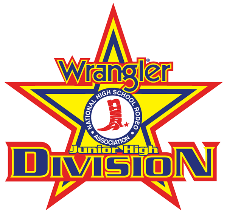                                   1st  Go                                        10/16/2121/22 Madison Rodeo 1                                  1st  Go                                        10/16/2121/22 Madison Rodeo 1                                  1st  Go                                        10/16/2121/22 Madison Rodeo 1                                  1st  Go                                        10/16/21Event: Boys Goat TyingEvent: Boys Goat TyingEvent: Boys Goat TyingEvent: Boys Goat TyingDraw: ContestantEvent PointsScoreTimeCollins Taylor1014.63Carter Hobson915.88Jackson Biles816.46Colton McCary717.39Caden Orozco617.75Kyler Wells517.98Wylie Nielsen420.70Cooper Rice327.91Chase Stoe229.34Holt KatzerNTBraxton TownsendNTWeston RoarkNTEvent: Girls BreakawayEvent: Girls BreakawayEvent: Girls BreakawayEvent: Girls BreakawayDraw: ContestantEvent PointsScoreTime Shyanne BuchananNTJulie Grace BilesNTKendal GatlinNTBella WestNTMacie AllistonNTEvent: Barrel RacingEvent: Barrel RacingEvent: Barrel RacingEvent: Barrel RacingDraw: ContestantEvent PointsScoreTimeBellla West1016.402Kendal Gatlin916.434Julie Grace Biles816.717Josie Wood717.557Parker Elizabeth Williams618.324Shyanne Buchanan518.349Hannah Hasty418.770Izzie Bone319.07521/22 Madison Rodeo 1                                  1st  Go                                        10/16/2121/22 Madison Rodeo 1                                  1st  Go                                        10/16/2121/22 Madison Rodeo 1                                  1st  Go                                        10/16/2121/22 Madison Rodeo 1                                  1st  Go                                        10/16/21Event: Barrel RacingEvent: Barrel RacingEvent: Barrel RacingEvent: Barrel RacingDraw: ContestantEvent PointsScoreTimeEmerson McCary219.729Cadie Agner120.644Addison Fanning22.424Macie Alliston22.854Doni Culpepper24.381Event: Boys BreakawayEvent: Boys BreakawayEvent: Boys BreakawayEvent: Boys BreakawayDraw: ContestantEvent PointsScoreTimeWylie Nielsen104.63Brody Scales96.16Weston Roark812.81Braxton TownsendNTCarter HobsonNTCooper RiceNTCotton YoungNTKyler WellsNTHolt KatzerNTColton McCaryNTJackson BilesNTEvent: Bull RidingEvent: Bull RidingEvent: Bull RidingEvent: Bull RidingDraw: ContestantEvent PointsScoreTime Landyn Bradley1057Colton McCaryNSKolby WilsonNSEvent: Calf RopingEvent: Calf RopingEvent: Calf RopingEvent: Calf RopingDraw: ContestantEvent PointsScoreTimeCaden Orozco1014.03Collins Taylor924.10Chase Stoe826.0721/22 Madison Rodeo 1                                  1st Go                                         10/16/2121/22 Madison Rodeo 1                                  1st Go                                         10/16/2121/22 Madison Rodeo 1                                  1st Go                                         10/16/2121/22 Madison Rodeo 1                                  1st Go                                         10/16/21Event: Chute Doggin’Event: Chute Doggin’Event: Chute Doggin’Event: Chute Doggin’Draw: ContestantEvent PointsScoreTimeCotton Young1013.67Chase Stoe917.67Collins Taylor824.82Event: Girl Goat TyingEvent: Girl Goat TyingEvent: Girl Goat TyingEvent: Girl Goat TyingDraw: ContestantEvent PointsScoreTimeMacie Alliston1012.03Kendal Gatlin912.84Julie Grace Biles814.36Hannah Hasty714.71Shyanne Buchanan616.56Addison Fanning525.52Bella WestNTCadie AgnerNTEmerson McCaryNTEvent: Pole Bending Event: Pole Bending Event: Pole Bending Event: Pole Bending Draw: ContestantEvent PointsScoreTime Kendal Gatlin1021.927Shyanne Buchanan924.365Parker Elizabeth Williams824.824Josie Wood726.922Bella West627.212Macie Alliston527.841Julie Grace Biles433.571Cadie Agner335.746Doni CulpepperNTHannah HastyNTEmerson McCaryNT21/22 Madison Rodeo 1                                  1st  Go                                         10/16/2121/22 Madison Rodeo 1                                  1st  Go                                         10/16/2121/22 Madison Rodeo 1                                  1st  Go                                         10/16/2121/22 Madison Rodeo 1                                  1st  Go                                         10/16/21Event: BarebackEvent: BarebackEvent: BarebackEvent: BarebackDraw: ContestantEvent PointsScoreTimeLandyn Bradley1063Event: Ribbon RopingEvent: Ribbon RopingEvent: Ribbon RopingEvent: Ribbon RopingDraw: ContestantEvent PointsScoreTimeCollins Taylor107.22Macie Alliston107.22Weston Roark99.96Shyanne Buchanan99.96Kyler Wells820.88Hannah Hasty820.88Holt KatzerNTParker Elizabeth WIlliamsNTBraxton TownsendNTCadie AgnerNTCarter HobsonNTKendal GatlinNTCooper RiceNTBella WestNTCaden OrozcoNTIzzie BoneNTEvent: Team RopingEvent: Team RopingEvent: Team RopingEvent: Team RopingDraw: ContestantEvent PointsScoreTimeHolt KatzerNTCollins TaylorNTCaden OrozcoNTBraxton TownsendNTCotton YoungNTWeston RoarkNTCooper RiceNTKyler WellsNTCarter HobsonNTShyanne BuchananNTWylie NielsenNTJackson BilesNTBrody Scales NTChase StoeNT